Przed Tobą 30 zadań, w których informacje są prawdziwe, a inne fałszywe. Uważaj jednak, są zadania, w których tylko część informacji jest prawdziwa, a część nie.ZADANIE 5.Cudze chwalicie,swego nie znacieLp. ZadaniePrawdaFałsz1.Wisła – najdłuższa rzeka Polski, a także najdłuższa rzeka uchodząca do Morza Bałtyckiego – ma długość 1147 km.2.Wielki Staw Polski to drugie pod względem głębokości jezioro w Polsce.3.Rzeźba Polskie jest typowa dla całego kontynentu europejskiego. Średnia wysokość wynosi tylko 123 m n.p.m.4.Babia Góra to drugi pod względem wysokości szczyt w Polsce.5.Najbardziej skomplikowaną budowę geologiczną posiadają Sudety.6.Szczecin jest największym portem morskim w Polsce.7.Warta to trzecia pod względem długości rzeka w Polsce, druga w pełni w jej granicach.8.Najmniejsze zachmurzenie, czyli stopień pokrycia nieba chmurami w Polsce notowane jest w lipcu9.Siklawa – wodospad w Tatrach Wysokich na potoku Roztoka – to największy wodospad 
w Polsce.10.Nienazwane siodło leżące na wschód od szczytu Opołonek w gminie Lutowiska jest najbardziej wysuniętym na południe krańcem Polski.11.Inowrocław to największe miasto położone nad Notecią.12.Obszar Polski w 89,7% znajduje się w zlewisku Morza Bałtyckiego (pozostała część  kraju to zlewiska Morza Czarnego i Morza Północnego).13.Skrzyczne to najwyższy szczyt w grupie górskiej Beskidu Sądeckiego.14.Łebski to trzecie pod względem powierzchni jezioro w Polsce.15.Ze względu na niskie zasolenie Bałtyk określa się morzem półsłonym.16.Na terenie wsi Tatary, w powiecie lubaczowskim, znajduje się głaz narzutowy Tatarskie Kamień.17.Odra uchodzi do Roztoki Skoszewskiej, która jest zatoką Zalewu Szczecińskiego.18.Morskie Oko to największe jezioro w Tatrach, położone w Dolinie Białej Wody.19.Najwyższy klif na polskim wybrzeżu znajduje się w Wolińskim parku Narodowym.20.Radziejowa to najwyższy szczyt Beskidu Śląskiego.21.Według Instytutu Geodezji i Kartografii na terenie wsi Raczki Elbląskie znajduje się najniżej położony punkt Polski.22.Śnieżna Studnia to najdłuższa jaskinia w Polsce.23.Zaskalnik to wodospad o wysokości około 5 m pomiędzy szczytami Bereśnika i Wysoka.24.Bydgoszcz to największe miasto położone nad Brdą.25.Geometryczny środek Polski znajduje się na południe od Łodzi.26.Halicz to drugi pod względem wysokości szczyt w polskiej części Bieszczadów.27.Drawsko jest trzecim pod względem głębokości jeziorem w Polsce.28.Ojcowski Park Narodowy to najmniejszy z utworzonych przed II wojną światową Polski Park Narodowy.29.Temperatura wód przy polskim wybrzeżu Bałtyku uzależniona jest od wiatrów.30.Hańcza to jezioro morenowe o głębokości 118,5 m.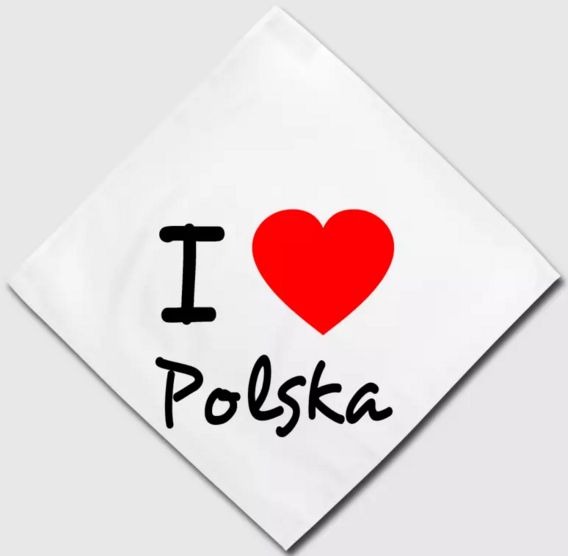 